HISTORIAS DE LA MONTAÑA DE OROEn las comunidades de chinos de ultramar, el concepto de mejoramiento social y económico es denominado Kam San o montaña de oro, en alusión a legendarias pilas de ese metal precioso que se decía, abundaban en la California de la fiebre del oro de 1849.  Esa mítica montaña atrajo a millares de trabajadores chinos al continente americano en búsqueda de mejores horizontes para sus familias y poblados.  Lo que ignoraban eran los trabajos forzados, la discriminación y la deshumanización que debían experimentar antes de poder garantizar la prosperidad de los suyos.  También desconocían que a pesar de tanto sufrimiento, la nueva tierra ejercería un poderoso influjo sobre ellos, seduciéndolos con sus promesas de un nuevo comienzo,  y que con el transcurrir del tiempo, se convertirían en progenitores de una nueva prole de nativos de origen chino.  Esta muestra visual precisamente narra, a través de documentos históricos, fotografías y material impreso en publicaciones periódicas, algunas historias individuales y grupales de la comunidad china de Costa Rica en el marco del 160 aniversario de la llegada del grupo a nuestro país. 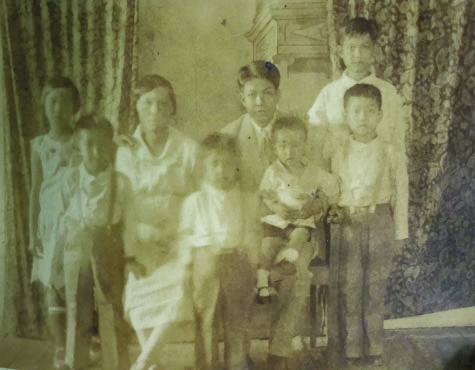 FECHA DE EXPOSICIÓN: Del 22 de enero al 26 de febreroLUGAR: Biblioteca Miguel Obregón LizanoActo de inauguración: 22 de enero, 10 a.m.